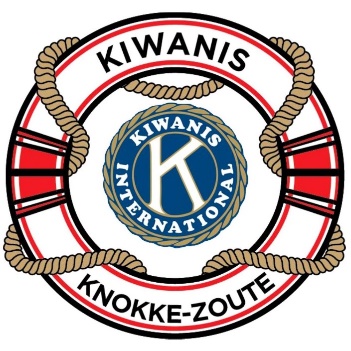 Ontbijt & wandelingZondag 12 februari 20238u30 ontbijt in hotel Ensõ Elizabetlaan 185 te Knokke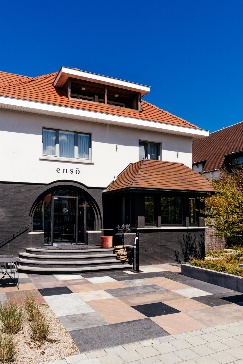 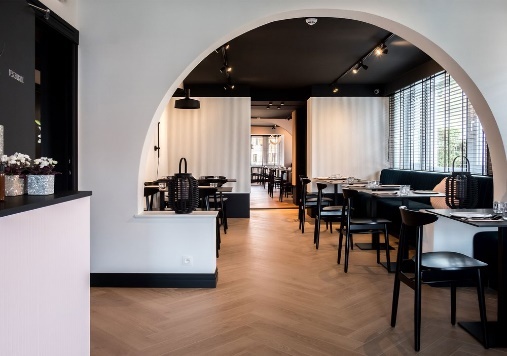 11u wandeling met gids in ’t Zwin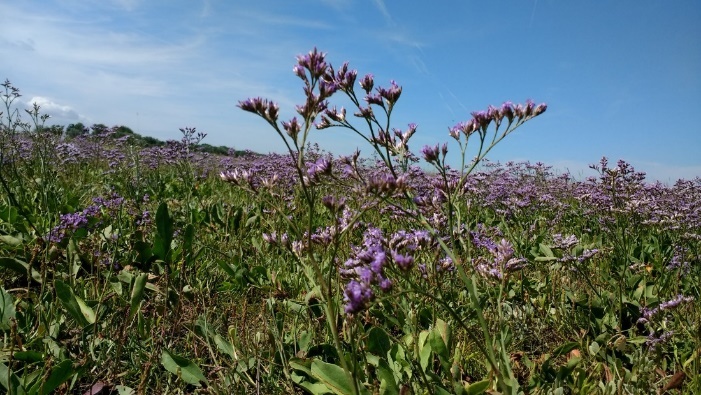 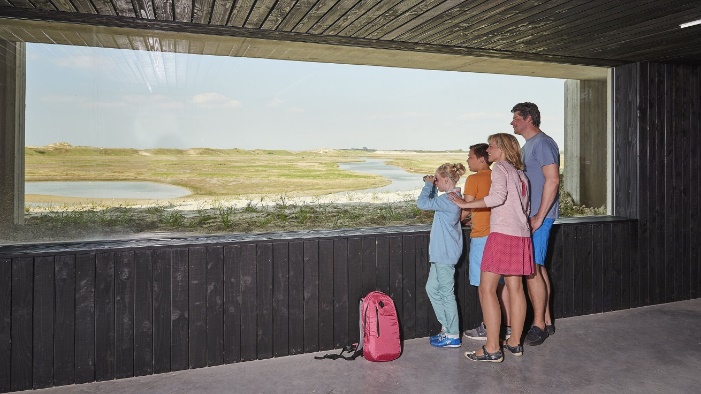 Inschrijven via onze gekende website: Home | Kiwanis Knokke ZoutePrijs ontbijt: (breakfast menu): 24 €/ppPrijs wandeling: 12 €/pp + 80 € voor de gids (te verdelen over deelnemers)Wandeling duurt ongeveer 2 uurRubberen laarzen of waterdichte schoenen worden sterk aangeraden(Enkel ontbijt of wandeling? Inschrijven via de site en laten weten via mail naar Marc Loeys)